It’s Party Time!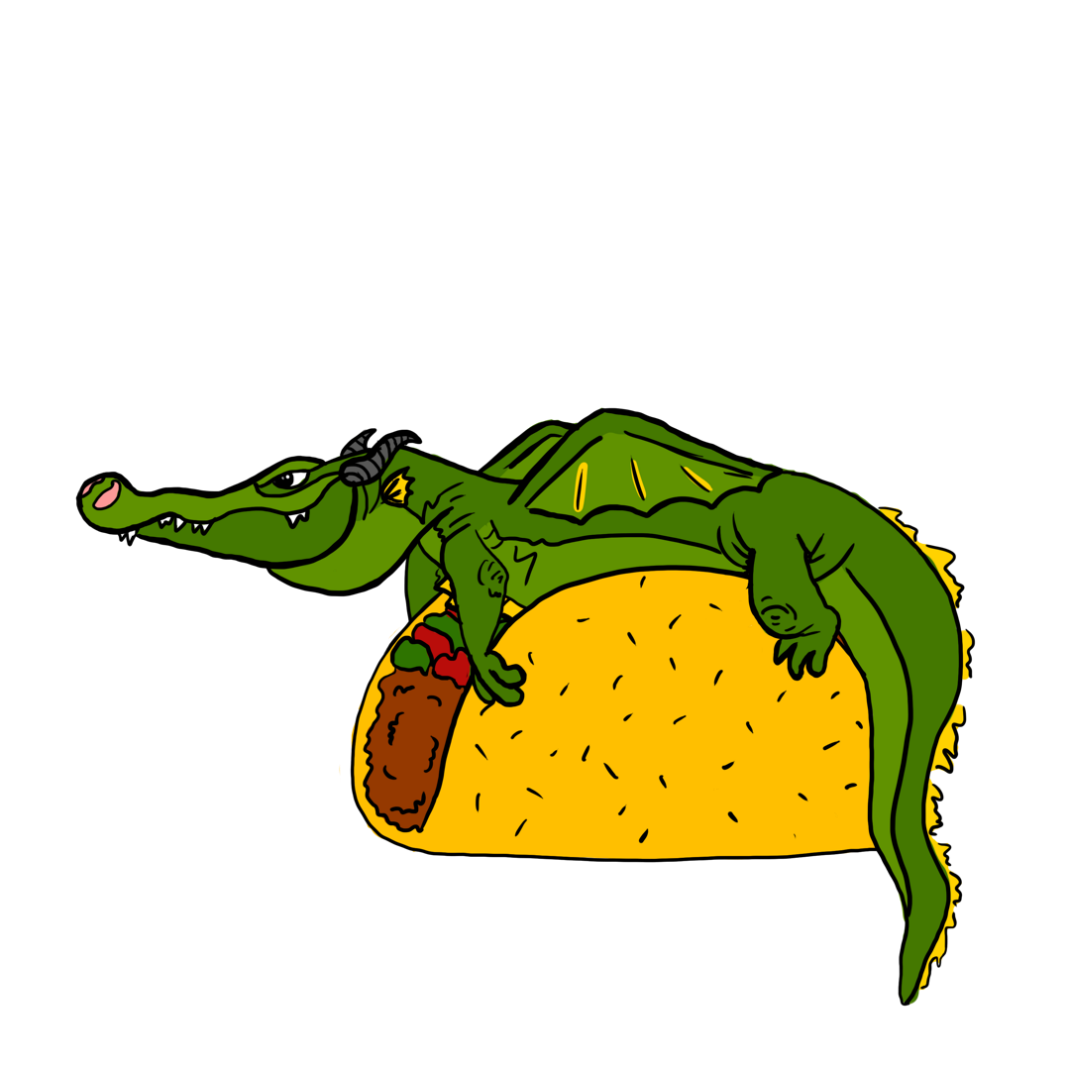 You’re Invited to a Dragon Taco Party!Who: ____________________________________________________________________________________________________________________________________________________________What:__________________________________________________________________________________________________________________________________________________________________________________________________________________________________________Where:____________________________________________________________________________________________________________________________________________________________When:____________________________________________________________________________________________________________________________________________________________Why:________________________________________________________________________________________________________________________________________________________________________________________________________________________________________________________________________________________________________________________